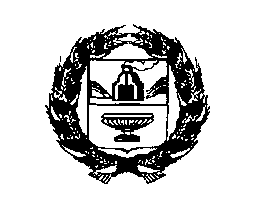 АДМИНИСТРАЦИЯ РЕБРИХИНСКОГО РАЙОНААЛТАЙСКОГО КРАЯПОСТАНОВЛЕНИЕ25.04.2022                                                                                                                    № 171с. РебрихаО признании утратившим силу постановление Администрации района от 18.11.2021 № 686В целях приведения постановления в соответствие с действующим законодательством и рассмотрев протест прокурора Ребрихинского района от 12.04.2022 № 02-16-2022 на постановление администрации Ребрихинского района от 18.11.2021 № 686 «Об утверждении Положения и состава комиссии по охране труда и безопасности производства»ПОСТАНОВЛЯЮ:1. Признать постановление Администрации Ребрихинского района Алтайского края от 18.11.2021 № 686 «Об утверждении Положения и состава районной межведомственной комиссии по охране труда и безопасности производства» утратившим силу.2. Опубликовать настоящее постановление в Сборнике муниципальных правовых актов Ребрихинского района Алтайского края и обнародовать на официальном сайте Администрации Ребрихинского района Алтайского края в информационно-телекоммуникационной сети Интернет.3. Контроль за исполнением настоящего постановления оставляю за собой.И.о.главы района                                                                               С.П.КашпероваНачальник юридического отдела                                                     С.А.НакоряковСеливанова Ирина Юрьевна8(38582)22352